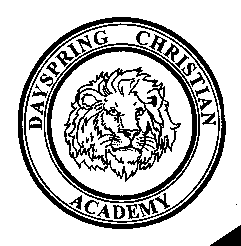 DCA After-School Care Program2020-2021The DCA After-School Care program will be in effect during all full school days (no half days or snow days) during the 2020-2021 school year. Trena Booth will oversee this program. When:   	After school from 3:15-5:15 pm    	Children are to be picked up no later than 5:30 pm	   	Elementary students report to after-care by 3:15	   	Secondary students report to after-care by 3:25*Please note that a $20 late fee will be applied should students be picked up after 5:30.A late fee of $40 will be applied should any student be picked up after 6:00.Where:  After Care will be divided into pods for the 2020-2021 school year.  Downstairs main building will be used for K-2 After Care.  Upstairs main building will be used for 3rd-6th grade After Care.  The Gym Building classrooms will be used for 7th/8th and 9th-12th After Care	
What:	An After-Care schedule will be given to parents.  The schedule will include: study hall time, planned activities, free play time, and more.Cost:	 	Fall  semester : $750Individual days (emergency needs only): $20.00 per day per child**There will NOT be a refund for days NOT used.*For semester payments only, there is a 25% discount for second child                                      and a 50% discount for each additional child. To sign up for the DCA After-School Care Program, contact the DCA School Office at 540-552-7777 or office.dayspring@gmail.comOr at the link below:http://www.dayspringchristianacademy.org/aftercare.html(page left blank intentionally)DCA After-School ProgramAgreement Form2020-2021I ______________________________agree to the specified payment arrangements for     (Parent Printed Name)after-school care for the following children: Student Name				Grade Level__________________________		_______________________________________		_______________________________________		_______________________________________		______________________________________________		_______________________Parent Signature		                                    DatePAYMENT:			Pay for fall semester:	Fall  semester : $750Individual days (emergency needs only): $20.00 per day per child**There will NOT be a refund for days NOT used.*Please note that a $20 late fee will be applied should students be picked up after 5:30.A late fee of $40 will be applied should any student be picked up after 6:00.After-School Care Information Sheet2020-2021Family Name: ___________________________Emergency Contact Numbers:1)  _____________________________ ____________________________________   	(parent/guardian name)                               (home number)               (work number/cell)2)  _____________________________ ____________________________________   	(parent/guardian name)                               (home number)               (work number/cell)Provide information regarding medical conditions, allergies, or special needs                         (Please specify which child).______________________________________________________________________
____________________________________________________________________________________________________________________________________________People authorized to pick up your child(ren):         Name                                                                   Cell Phone #       Work/Home#1) ____________________________________     ______________   _____________2) ____________________________________     ______________    ____________3) ____________________________________     ______________   _____________	*Please note that a $20 late fee will be applied should students be picked up after 5:30.A late fee of $40 will be applied should any student be picked up after 6:00.